Затвердженорішенням Боярської міської радивід 16.02.2017 №26/773Боярка  2017ЗМІСТ4. Перелік об’єктів м. Боярка, включених до фінансування за рахунок субвенцій  спеціального фонду бюджету Києво-Святошинського району у 2017 році.5.  Перелік об’єктів комунальних підприємств, включених до фінансування  з міського, районного, обласного бюджетів на 2017 рік.ВСТУППрограма соціального, економічного та культурного розвитку міста Боярка на 2017 рік (далі - Програма) розроблена відділом економічного розвитку, фінансів та торгівлі у співпраці з іншими структурними підрозділами виконавчого комітету  Боярської міської ради відповідно до Закону України «Про державне прогнозування та розроблення програм економічного і соціального розвитку України», Закону України «Про місцеве самоврядування в Україні», постанови Кабінету Міністрів України від 26.04.2003 року за № 621 «Про розроблення прогнозних і програмних документів економічного і соціального розвитку та складання проекту державного бюджету».Програма спрямована на забезпечення сталого розвитку міського господарства у 2017 році, підвищення рівня життя та добробуту мешканців міста. Основні цілі і завдання Програми на 2017 рік ґрунтуються на положеннях державної Стратегії сталого розвитку «Україна – 2020» з урахуванням результатів та тенденцій розвитку міста у 2016 році, наявних проблем та впливу очікуваних змін зовнішньоекономічної ситуації на економіку.Поряд з цим при розробці Програми враховано Стратегію економічного і соціального розвитку Київської області на період до 2020 року та основні прогнозні показники економічного і соціального розвитку Київської  області на 2017 рік. Реалізація головних завдань та заходів соціального, економічного та культурного розвитку міста у 2017 році дозволить покращити інвестиційну привабливість, створити умови для підвищення рівня конкурентних переваг та природно-ресурсного потенціалу міста, та на цій основі досягти належних стандартів життя та доступності якісних послуг для населення.Цілі та пріоритетні завдання, визначені Програмою, будуть реалізовані шляхом тісної співпраці місцевих органів місцевого самоврядування, роботодавців та дієздатної громадськості.Завдання та заходи Програми фінансуватимуться за рахунок коштів бюджету міста, субвенцій з бюджетів інших рівнів, коштів державного фонду регіонального розвитку, коштів, залучених у рамках міжнародних проектів та грантів, власних коштів суб’єктів господарювання.Орієнтовний обсяг фінансування заходів Програми за рахунок усіх джерел фінансування складає 112 100,00 тис.грн., з них за рахунок коштів бюджету міста  53 000,00 тис. грн.Програма залишається відкритою для доповнень та коригувань. Зміни та доповнення до Програми затверджуються Боярською міською радою за поданням постійної комісії міської ради з питань реалізації державної регуляторної політики у сфері господарської діяльності, фінансів, бюджету, соціально-економічного розвитку. Для оцінки повноти та якості реалізації програмних завдань і заходів відділ фінансів, економічного розвитку та торгівлі Боярської міської ради здійснюватиме моніторинг виконання Програми за підсумками року.ПАСПОРТПрограми соціального, економічного  та культурного розвиткум. Боярка на 2017 рік*  орієнтовні показники на 2017 рік1. АНАЛІЗ СТАНУ СОЦІАЛЬНОГО, ЕКОНОМІЧНОГО ТА КУЛЬТУРНОГО РОЗВИТКУ МІСТА БОЯРКА за 2016 рік1.1. Природно-кліматичні умовиМісто розташоване у центральній частині Київської області, на межі зони змішаних лісів і лісостепу, яка умовно проходить по залізниці сполученням Київ-Фастів. Західна частина міста відноситься до Києво-Бородянського фізико-географічного району Київського Полісся, а східна - до Обухівсько-Васильківського району лісостепової області Київського плато. Рельєф території рівнинний, слабохвилястий. Найбільш високі абсолютні відмітки поверхні відмічаються у північно-західній і південній частині міста – 180,0-185,0 м. Більш низькі спостерігаються у північно-східній і південно-західній частинах, близько 165,0 м.Поверхневі води представлені невеликим струмком з притоками, що пересікає південну частину міста, місцева назва – р. Притвірка. У межах міста струмки зарегульовані каскадом ставків і під час весняних паводків не затоплюють прилеглі території.Клімат території міста атлантико-континентальний з нестійкою зимою, похмурою, з частими відлигами і туманами, теплим літом.Необхідно відмітити сприятливість кліматичних умов для планувального освоєння території, а наявність практично кругової рози вітру сприяє комфортності аераційного режиму території.Гідрогеологічні умови визначаються розташуванням в зоні сполучення осадових відкладів Дніпровсько-Донецької западини з кристалічними породами докембрійського кристалічного масиву.Підземні води приурочені до різних стратиграфічних горизонтів, а практичне значення має водоносний комплекс четвертинних відкладів і водоносний горизонт Бучаксько-канівських і Сеноманських відкладів.Водоносний горизонт є джерелом централізованого водопостачання м. Боярка.1.2. Місце Боярки у системі розселенняБоярка - місто районного підпорядкування Києво-Святошинського району. Місто розташоване в південно-західному напрямку, на відстані 12 км від існуючої межі м. Києва. Боярка має вдале географічне положення. Зовнішні транспортні зв’язки м. Боярка з Києвом, приміською зоною, іншими населеними пунктами здійснюються залізничним та автомобільним транспортом. До столиці можна дістатися залізницею за 30 хв., а автотранспортом (маршрутним таксі) за 25 - 30 хв. У напрямку Києва й назад, кожні 10-15 хв. курсують 7 маршрутів, яким можна дістатися будь-якої околиці правого берега столиці. Місто має 4 маршрути маршрутного таксі. Вартість проїзду  містом, станом на 01.01.2016 року становить 3 грн. 00 коп. Автотранспортний зв’язок м. Боярки із м. Києвом та населеними пунктами приміської зони забезпечується приміськими автобусними маршрутами та легковим індивідуальним транспортом. За 10 км у північному напрямі від Боярки розташовано аеропорт «Жуляни», що створює додаткові переваги для транспортного забезпечення міста. Місто межує з Одеською трасою, має одну залізничну станцію Боярка й зупиночну платформу Тарасівка. На станції «Боярка» зупиняються електропоїзди підвищеного комфорту далекого прямування, і приміські електропоїзди. Наявні 5 відділень зв'язку, в одному з яких розташований переговорний пункт, з якого можна подзвонити до будь-якої точки земної кулі. Відділення зв'язку повною мірою забезпечують потреби населення.Через місто проходить магістральна електрифікована двоколійна залізнична дорога Київ-Вишневе-Фастів, яка розділяє місто на дві частини, і є складовою частиною одного з головних вантажонапружених транспортних зв’язків країни: Хутір-Михайлівський - Київ (Дарниця) - Жмеринка - Одеса.Залізниця розділяє місто на дві частини: Південно-східна частина (історична частина міста) - це житловий сектор приватної забудови (близько 7 тис. житлових будинків); Північно-західна частина (Нова Боярка) - більше 30 багатоквартирних будинків і приватний сектор.Близькість м. Боярки до м. Києва та зручні транспортні зв’язки з ним є причиною того, що місто в значній мірі виконує роль спального району Києва, оскільки з Боярки в м. Київ мають місце значні трудові потоки.У той же час Боярка відіграє роль місцевого центру розселення: в зоні її впливу знаходяться села Тарасівка, Юрівка, Віта-Поштова, Забір’я, Білогородка, Бобриця, Жорнівка, Княжичі. Загальна кількість жителів, разом з Бояркою, складає понад 70 тис. осіб. Боярка знаходиться в межах територій, де значною мірою проявляється вплив столичного чинника на масштаби і характер використання земель, трудових та інших ресурсів.На території міста розміщено ряд установ загальнодержавного, обласного та районного значення.1.3. Населення, демографічна ситуаціяЗа чисельністю населення Боярка відноситься до малих міст України. Відповідно до останнього офіційного перепису населення 2001 року, чисельність жителів Боярки складала  35,97 тис. осіб.Станом на 01.01.2016 року кількість жителів міста складало 35,6 тис осіб (наявне населення). Починаючи з 2001 року в м. Боярка, як і в переважній більшості регіонів України, відбувалося скорочення загальної чисельності населення.Основним фактором скорочення чисельності населення в місті виступала низька народжуваність (хоча рівень її в останні роки порівняно вищий, ніж в Україні та Київській області)  та висока смертність.Міграційний баланс населення на початку XXI століття був від’ємним. Однак, в останні роки міграційний баланс є додатнім. Розташування м. Боярки в зоні впливу Києва обумовлює міграційний приток населення.1.4. Планувальна організація територіїТериторія в існуючих межах міста має великий рівень урбаністичного використання. У складі планувальної структури досить чітко сформовані всі функціональні зони, притаманні міському середовищу.Сельбищні зони сформовані на території Історичної та Нової Боярки.Виробничі території представлені трьома промисловими вузлами: в центральній частині міста (завод «Арксі») в північній (БЛУМГ) та в східній частині Історичної Боярки.На території міста також сформовані зони навчальних закладів (Боярський коледж екології та природних ресурсів, лісодослідна станція та військовий ліцей ім. Богуна).Зони закладів охорони здоров’я розташовані в різних частинах міста (Історична Боярка, вул. Хрещатик та вул. Соборності).У складі існуючої містобудівної структури м. Боярки сформована система центрів, зелених насаджень загального користування та спортивних об’єктів. Рівень забезпечення населення цими видами обслуговування недостатній.Планувальна структура міста об’єднує існуючі функціональні зони в вигляді двох планувальних утворень – Історична Боярка та Нова Боярка, які розрізані залізницею. Відсутність шляхопроводів через залізницю є основною проблемою на шляху створення єдиної планувальної структури міста.1.5. Існуючі та перспективні межі містаТериторія м. Боярка в існуючих межах, згідно обміру креслень управління земельних ресурсів у Києво-Святошинському районі, у 2016 році склала – 998,7 га.Територія міста в перспективних межах – 1 508,7 га.До перспективних меж міста передбачається включити , у тому числі території:-  Боярської міськради - 403,4 га- Петрівської сільради - 38,2,0 га;- Боярського коледжу Національного університету біоресурсів та природокористування України - 68,4 гаНаведені показники територій прийняті на основі обміру картографічного матеріалу та підлягають уточненню при розробці проекту меж міста.З метою вдосконалення управлінням суміжними територіями протягом 2016 року окремо розглядалося питання проходження межі м. Боярка та с. Тарасівка вздовж залізниці.Перспективна структурно-функціональна організація території міста формується на основі існуючої магістральної вулично-дорожньої мережі з активним використанням елементів екологічного каркасу. Основними планувальними осями є вулиці загальноміського значення: в Новій Боярці - Білгородська, Магістральна, Незалежності, Хрещатик, в Історичній Боярці – вул. Т. Шевченка та вул. Лейтенанта Кібенка.Головною проблемою існуючої планувальної структури міста є відсутність переїздів через залізницю, що розрізає місто на 2 частини. Крім того, через місто проходить значний потік транзитного транспорту в напрямку м. Києва, сіл Білогородка, Забір’я та Бобриці.Для вирішення цих питань пропонується: - будівництво трьох розв’язок в двох рівнях через залізницю: в створі вул. Білогородської, в створі вул. Незалежності, з вул. М. Грушевського;- будівництво об’їзної автодороги міста. Цей об’їзд буде з’єднувати всі виходи з міста до зовнішньої мережі автодоріг. Місце підключення цього об’їзду до Одеської траси планується в двох рівнях.Це дозволить значно покращити рівень транспортного обслуговування міста, що в свою чергу обумовить реальну можливість підвищення рівня комфортності міського середовища.Досягненню цієї мети буде сприяти також створення системи центрів обслуговування та формування системи зелених насаджень загального користування.1.6. Основні промислові підприємстваУ 2016 році в місті Боярка промислове виробництво здійснювалось на наступних підприємствах (див. табл. 1)Таблиця 1Кількість зайнятих на основних підприємствах - 2,75 тис осіб.1.7. Житловий фондЖитловий фонд м. Боярка, за даними Головного управління статистики у Київській області, станом на 01.01.2016 року становив 259 тис. м2  загальної площі, з яких 45 % - садибний житловий фонд. Всього квартир нараховується 7 500 одиниць, що з розрахунку на 1 жителя складає 13,9 м2 при нормативі 21,5 м2 на 1 особу. Станом на 01.01.2016 року в місті перебувало на квартирному обліку 1 304 сім’ї (близько 3,5 тис. осіб). У місті функціонує одне житлово-комунальне підприємство – Боярське головне виробниче управління житлово-комунального господарства (далі - КП «БГВУЖКГ»). Територіально воно закріплено за житловим фондом міста, який і обслуговує. Зокрема, на балансі підприємства знаходиться 194 житлових будинків, у т.ч.: 1-поверхових - 69; 2х-поверхових - 71; 3х-поверхових - 10; 4х-поверхових - 3; 5ти-поверхових - 11; 7-9ти-поверхових - 30; з них 9 гуртожитків загальною площею 5479,3 м2. Строк експлуатації  будинків до 30 років всього 32 будинки - (16% від загальної кількості); 126 будинків (одно-двох поверхові) - більше 50 років; капітальні ремонти проводяться згідно планів фінансування місцевого бюджету.Площа прибирання приміщень будинків – 43 тис. м2 (під’їзди, сходові клітини 5 – 9 поверхівок, тех./приміщення); площа прибирання прибудинкової території - 140 тис. м2. На балансі КП «БГВУЖКГ» знаходиться 75 ліфтів. Станом на 2016 рік проведено технічну експертизу, за результатами якої встановлено, що 42 ліфта пропрацювали понад 25 років, а тому, ліфтове господарство міста потребує термінового проведення капітального ремонту та диспетчеризації.Особливе занепокоєння викликає стан ремонту покрівель, понад 70% яких потребують повного або капітального ремонту. Ще одним чинником занепокоєння у житловому фонді міста є, потреба повної заміни внутрішньо будинкових мереж тепло-, водопостачання та водовідведення в багатоквартирних будинках, термін експлуатації яких перевищує 40 років. Кількість будинків, що потребують невідкладного капітального ремонту, постійно зростає (цей показник у 2016 році становив майже 30% будинків). Окрім цього, аналіз стану житлового фонду у 2016 році засвідчує, що основні конструктивні елементи та інженерні мережі житлових будинків потребують капітального ремонту. Необхідно терміново проводити роботи з ремонту стиків стінових панелей, балконів, карнизів та роботи з усунення промерзання стін. Обсяги капітальних вкладень, необхідні на вказані цілі, значні та  перевищують фінансові можливості міського бюджету. На разі, у місті  функціонує 23 ЖБК та ОСББ. Проте, у 2016 році виконавчим комітетом міської ради запроваджено програму, за допомогою якою планується розширення мережі ОСББ.  1.8. Водопровідно-каналізаційне господарствоПослуги з водопостачання та водовідведення на території міста Боярка здійснює КП «Боярка-Водоканал». Місто має централізовану систему господарсько-протипожежного водопостачання. Нею охоплена вся багатоквартирна забудова та промислова зона. Водопостачання здійснюється водоводом на водопровідну площадку з с. Забір’я. У місті наявні 4 насосні станції загальною потужністю 49 920 м. куб. за добу. Також, нараховується 57 артезіанських свердловин розосереджених містом загальною продуктивністю 6 тис. м. куб. за добу.Разом з тим підприємство надає супутні послуги: з надання ТУ, встановлення та контролю вузлів обліку води, прийому стоків з інших населених пунктів, викачки вигрібних ям, тощо.На жаль, на сьогодні із-за довготривалої експлуатації артезіанських свердловин значно знизився дебіт води, а зношеність труб призводить до частих аварій. Усі ці фактори позначаються на недостатньому водопостачанні міста Боярка. 1.9. ТеплозабезпеченняОпалення житлових будинків м. Боярка забезпечуються котельнями «Космос»; котельнею на вул. Соборності, 49; котельнями по вул. Яблунева – 4 ж/б; вул. Молодіжна 1 - ж/б (обслуговується КП «Києво-Святошинська тепломережа КОР»).Котельня на вул. Соборності, 49 забезпечує централізованим теплопостачанням 33 житлових будинків (з них 3 кооперативних), 9 об'єктів бюджетної сфери: школа №3, швидка допомога та 27 інших споживачів.  Загальна протяжність теплових мереж складає 13,5 км.; з 2439 квартири житлового фонду 849 мають індивідуальне опалення (35%). Котельня «Космос» забезпечує теплопостачання 65 житлових будинків (з них 3 кооперативних), 5 об’єктів бюджетної сфери (в т. ч - ДНЗ №4, жіноча консультація) та 17 інших споживачів. Протяжність теплових мереж складає . З 1669 квартир житлового фонду, 609 мають індивідуальне опалення (36%).Станом на кінець 2016 року, перейшли на індивідуальне опалення 17 житлових будинків, а саме: вул. Білогородська, 51к.1-5, 134А, 17; Калініна, 50; Крупська, 57, 56/3; Лазо,12; Комсомольців  20-х років, 1А, 1Б; Шевченка, 84, 86; Франка, 102, Незалежності, 23, Дежньова, 5.1.10. Благоустрій містаУтримання території міста у належному санітарному стані здійснює комунальне підприємство «Боярське головне виробниче управління житлово-комунального господарства» (далі - КП «БГВУЖКГ»), що надає послуги з розчищення та озеленення території, санітарного очищення, створення умов щодо захисту та відновлення сприятливого для життєдіяльності людини довкілля, впорядкування території міста - тротуарів, під'їзних шляхів, встановлення зупинок громадського транспорту, відновлення мереж зовнішнього освітлення, інвентаризація зелених насаджень парків та скверів тощо.Організацією поховання померлих та забезпеченням реалізації державної і міської політики щодо впорядкування управління та утримання кладовищ м. Боярка з 2016 року почало займатися комунальне підприємство «Міська ритуальна служба Боярської міської ради Києво-Святошинського району Київської області».З року в рік залишаються невирішеними значна кількість проблем щодо благоустрою міста Боярка, які накопичуються. Постійне засмічення вулиць і житлових районів побутовим сміттям негативно впливає на екологічний і санітарний стан та комфортність проживання у місті. Найбільшою проблемою є те, що мешканці приватного сектору зносять до сміттєвих майданчиків траву, гілля, будівельне сміття, внаслідок чого створюється несанкціоноване сміттєзвалище.Забруднення із-за низької культури населення у сфері благоустрою тягне за собою погіршення якості життя та створює серйозну небезпеку для здоров'я самого населення. Сучасний незадовільний санітарний стан міста показує, що проблеми в цій сфері не тільки не знайшли вирішення, а й значно загострилися, особливо в останні роки.Разом з цим, керівники підприємств усіх форм власності та приватні особи не виконують Закон України «Про відходи»: на території міста - не забезпечують організацію та проведення санітарної очистки згідно з чинним законодавством. Неодноразові рейдові перевірки підтверджують, що у місті постійно виявляються десятки стихійних сміттєзвалищ, невідомого походження та невідомого морфологічного та хімічного складу сміття та відходів, що створює певну загрозу населенню та може стати причиною виникнення епідемічних ускладнень та розповсюдження інфекційних хвороб. Проте, варто наголосити, що у 2016 році на благоустрій, вперше в історії міста Боярка, було виділено 12 213 633,00 грн. Крім того, також вперше було створено та розпочалась реалізація міських цільових програм, таких як «Захист тварин», «Безпечне місто». 1.11. Установи та підприємства обслуговуванняУ місті Боярка установи охорони здоров’я представлені закладами обласного та районного значення. Медичні послуги населенню надають:На території м. Боярки на даний час функціонують 4 загальноосвітніх школи 1-III ступеня, НВК «Колегіум» - загальноосвітня школа № 3, навчально-виховне об’єднання - загальноосвітня школа І ступеня, НВК «Гімназія» - загальноосвітня школа 1 ступеня, КЗ КОР «Боярська спеціальна загальноосвітня школа-інтернат 1-II ступеня, Навчально-оздоровчий комплекс Київського військового ліцею ім. І. Богуна І-II ступеню, три приватні загальноосвітні школи – «Виноградник», «Леді», «Кадетство». Загальна ємність шкіл - 5582 місць; кількість учнів - 6250. Три школи працюють в дві зміни. Дошкільна освіта представлена 7 дошкільними закладами на 1046 місць, які відвідує 1940 дітей.У місті також функціонують: Українська державна лісодослідна станція, Український центр підготовки, перепідготовки і підвищення кадрів лісового господарства, Боярський коледж екології і природних ресурсів НАУ.У місті за останні роки одержали розвиток приватні підприємства та організації, що займаються різними видами діяльності. Це торгівля, громадське харчування, послуги.  1.12. Розміщення та обсяги житлового будівництваДержавна містобудівна політика орієнтована на стратегію поліпшення якості життя населення України. У зв’язку з цим забезпечення населення міста житлом у достатньому обсязі та на необхідному рівні комфортності повинно стати основою міської житлової політики.На сьогодні житлова проблема є однією з найгостріших соціальних проблем в місті. Її вирішення можливе за рахунок створення  умов, за яких кожен мешканець Боярки відповідно до своїх потреб і можливостей зможе придбати житло за повну вартість або взяти в оренду, в кредит, використати можливість іпотеки, самостійно його збудувати.Обсяги житлового будівництва визначені в проекті Генерального плану, виходячи з аналізу територіальних ресурсів міста та міськради, економічних тенденцій, попиту на житло. На даний час в місті ведеться будівництво багатоповерхового багатоквартирного житла на окремих вибіркових ділянках. Крім того, розроблені містобудівні обґрунтування розміщення житлового будівництва на окремих ділянках. На стадії розроблення знаходяться детальні плани забудови  ділянок з розміщенням житлового будівництва.На перспективу збережеться тенденція зростання попиту на ділянки для розміщення житлової забудови, так як м. Боярка є інвестиційно привабливим містом для розміщення житлового будівництва зважаючи на близькість його до м. Києва та  зручні транспортні зв’язки з ним.Проектом Генерального плану передбачено збільшення житлового фонду міста на – 720 тис м2 загальної площі, у тому числі: - за рахунок будівництва багатоквартирного житлового фонду – на 513 тис. м2- за рахунок будівництва садибного житлового фонду на нових ділянках- на 31 тис м2 ( 0,2 тис. будинків);- за рахунок переведення частини  фонду колективних садів, що не потравляє в санітарно-захисну зону компресорної станції, в житловий фонд -  176 тис м2 ( 1,45 тис. будинків)1.12. Сприятливе середовище для інвестиційПротягом 2016 року виконавчий комітет та міська рада створили ряд належних умов для формування засад сталого розвитку. У сучасних умовах децентралізації розвиток можливий лише за рахунок залучення інвестицій. Адже це – конкурентна перевага кожного міста, особливо розташованого поряд з Києвом. Тому, протягом 2016 року у місті активно формувалося середовище, сприятливе для інвестицій любого ґатунку. Для цього у Боярці впроваджено найбільш зручні умови для роботи з бізнесом та формування привабливого інвестиційного клімату. Тобто, у місті створено:відділ державного архітектурно-будівельного контролю, що зможе надавати у місті декларації про початок та закінчення будівництва; відділ державної реєстрації, що зможе проводити реєстрацію бізнесу: фізичних та юридичних осіб з екстериторіальними повноваженнями  реєстрації нерухомості та майна;відділ архітектури та містобудування;відділ землевпорядкування та кадастру;центр надання адміністративних послуг.Створюються інші сервіси для сприяння розвитку малого бізнесу. 1.13. Доходи бюджетуЗагальний фондПри виконанні дохідної частини загального фонду бюджету м. Боярка за 2016 рік доходи склали 74 352,8 тис. грн., у тому числі:- субвенції з бюджетів інших рівнів – 26 601,3 тис. грн.- власні доходи (без врахування субвенції) при плані – 37 000,0 тис. грн. склали  – 47 751,5 тис. грн. (за рахунок перевиконання земельного податку з юридичних на 3 347,0 тис. грн. та єдиного податку з фізичних осіб на 6 781,3 тис. грн.). Усього, сума перевиконання доходів бюджету склала 10 751,5 тис. грн. (див табл. 2 та діаграму 1).Таблиця 2СТРУКТУРА доходів загального фонду бюджету міста у 2016 році (грн.)Продовження табл. 2 Діаграма 1. Структура доходів загального фонду бюджету міста у 2016 році за основними показниками (%)Спеціальний фондПри виконання бюджету міста Боярка за 2016 рік спеціальний фонд (бюджет розвитку) було сформовано у розмірі 34 291,8 тис. грн. за рахунок: -  передачі із ЗФ до СФ -                  17 175,00 тис. грн. (при плані 19 175,00);-  субвенції з районного бюджету –     15 500,6 тис. грн. (при плані у 15 693,70);- субвенції з держбюджету -                  1 280,00тис. грн. (при плані  у 1 280,00);-доходів (пайова та продаж землі) -          336,2 тис. грн.  (при плані у  300,00)(див. діаграму 2).Діаграма 2. Структура спеціального фонду (бюджету розвитку) міського бюджету у 2016 році (тис. грн.).1.14. Видатки бюджетуВидатки загального фонду міського бюджету у 2016 році склали 58 605,0 тис. грн., а саме:  субвенції з бюджетів інших рівнів – 24 076,6 тис. грн.; та видатки загального фонду бюджету (при плані на 2016 рік у 21 400,00 тис. грн., склали 33 283,7 тис. грн.). Таке збільшення видатків стало можливим за рахунок залишку на початок року розміром 1 512,2 тис. грн. та перевиконання дохідної частини міського бюджету на 10 731,00 тис. грн. (див. табл. 3, табл. 4  та діаграму 3).Таблиця 3СТРУКТУРАвидатків загального фонду міського бюджету у 2016 роціДіаграма 3. Структура видатків загального фонду міського бюджету за 2016 рік.Таблиця 4 СТУКТУРА видатків спеціального фонду (бюджету розвитку) за 2016 рік (тис. грн.)2. МЕТА ТА ПРІОРИТЕТИ СОЦІАЛЬНОГО, ЕКОНОМІЧНОГО ТА КУЛЬТУРНОГО РОЗВИТКУ М. БОЯРКА на 2017 рікЗаконодавчою та нормативно-правовою основою розроблення Програми соціального, економічного та культурного розвитку м. Боярки на 2017 роки (надалі – Програма) є:Конституція України, Закони України: «Про місцеве самоврядування в Україні», «Про державне прогнозування та розроблення програм економічного і соціального розвитку України», «Про державні цільові програми»; «Про стимулювання розвитку регіонів»; «Про інвестиційну діяльність»; «Про режим іноземного інвестування»; «Про зовнішньоекономічну діяльність»; «Про дозвільну систему у сфері господарської діяльності»;постанови Кабінету Міністрів України: від 26.04.2003 № 621 «Про розроблення прогнозних і програмних документів економічного і соціального розвитку та складання державного бюджету», від 06.08.2014 № 385 «Про затвердження Державної стратегії регіонального розвитку на період до 2020 року»;Стратегії:Державна стратегія регіонального розвитку України на період до 2020 року;Стратегія розвитку Київської області на період до 2020 року, затверджена рішенням Київської обласної ради від 04.12.2014 за № 856-44-VІ; проект Програми економічного, соціального та культурного розвитку Києво-Святошинського району Київської області на 2017 рік.Метою Програми є створення умов для забезпечення сталого розвитку міста Боярка, підвищення ефективності використання його внутрішнього природно-ресурсного потенціалу, якості життя жителів, розв'язання економічних проблем та задоволення соціальних й культурних потреб боярчан. Виходячи з комплексної оцінки потенціалу міста, його конкурентних переваг, потреб та зовнішніх викликів, Програма визначає основні стратегічні  пріоритети сталого розвитку м. Боярка на 2017 рік та найближчі роки, окреслює шляхи та механізми їх реалізації. При розробці цієї Програми застосовано підхід, який дозволить усвідомити та досягти умотивованого зв’язку між стратегічними пріоритетами, цілями та завданнями, які необхідно запровадити для досягнення поставленої мети у 2017 році.Основу визначення цілей та завдань Програми складають проект Стратегічного плану сталого розвитку Боярки до 2020 року, проект Генерального плану міста, міські галузеві програми, міські громадські ініціативи, депутатські запити та звернення. Програму побудовано за принципами взаємодії стратегічних пріоритетів. Такий підхід сприяє комплексному баченню та загальному розумінню процесів розвитку міста як на найближчий період, так і на перспективу. Стратегічні пріоритети – це головні сталі цілі, які обумовлені постійною зміною якісних вимог для їх досягнення. Підґрунтям сталого розвитку Боярки на 2017 рік та на найближчу перспективу визначено наступні стратегічні пріоритети: А. Добре врядування Європейського зразка;В. Сприятливе бізнес-середовище, сучасна місцева економіка;С. Високі соціальні стандарти життя;D. Рекреаційний центр столиці та пристоличного регіону.Сутність визначених пріоритетів А. Добре врядування Європейського зразкаЄвропейська хартія місцевого самоврядування, визначає органи місцевого самоврядування однією з головних підвалин будь-якого демократичного устрою, а охорона й посилення місцевого самоврядування – важливим внеском у розбудову суспільства на принципах демократії, участі та децентралізації влади. Цей документ передбачає право громадян на участь в управлінні державними справами й те, що це право найбільш безпосередньо може здійснюватися саме на місцевому рівні. Як місцева громада, що будує сильну спільноту, Боярка повинна надавати пріоритетного значення цим процесам. Розвиток міської громади передбачає формування ефективних органів місцевого самоврядування, забезпечення участі у розбудові міста всіх зацікавлених сторін та спільне бачення владою та громадою його майбутнього.Мета доброго врядування європейського зразка полягає у формуванні сильної й активної громади, центром якої є задоволення базових потреб своїх городян задля забезпечення сталого економічного, соціального та культурного розвитку міста. В. Сприятливе бізнес-середовище, сучасна місцева економікаУ нинішніх умовах господарювання Боярка стоїть перед викликом створення нової економічної платформи для свого подальшого розвитку, що вимагає активізації економічної діяльності суб’єктів господарювання. Головним завданням при цьому постає створення сприятливого бізнес-клімату та підтримка бізнесу за для створення достатньої кількості робочих місць із високим рівнем оплати праці.Міський ринок праці характеризується низькою гнучкістю та значними структурними диспропорціями, пов’язаними з невідповідністю попиту та пропозиції на ринку праці. Значним залишається приховане безробіття. Крім того, спостерігається відтік з міста молоді через нестачу якісних робочих місць. Зважаючи на це, орієнтація на створення підприємцями нових якісних робочих місць, перебуватиме у постійному фокусі уваги Боярської міської ради.   Водночас, Боярка потребує оновлення технологічної бази та прискорення темпів заміни застарілих технологій та обладнання. Основні засоби багатьох існуючих підприємств є зношеними та морально застарілими. Такі підприємства повинні почати з процесу модернізації та оновлення власних потужностей. Ключовий момент у цьому процесі – інвестування. Тому, місто має створити найсприятливіші умови для залучення приватних, іноземних та вітчизняних інвесторів, які будуть готові інвестувати до існуючих компаній, принесуть нові технології та власні ноу-хау, а також тих, які заснують нові компанії з якісними робочими місцями.  С. Високі соціальні стандарти життяОдним з головних світових показників людського прогресу вважається інтегрований «індекс людського розвитку», основними складовими якого є тривале і здорове життя, можливості для здобуття освіти та доступність умов, що забезпечують гідний життєвий рівень. Ці три складові є провідними для людського розвитку та визначають якість життя людини. Реалізуючи принципи соціальної злагоди, Боярка прагне залучати городян до участі у громадському житті, розширити можливості їх самореалізації, як соціальних суб’єктів, через формування різних колективних міських ідентичностей. Таким чином, виконавчий комітет та Боярка міська рада має намір покращити соціальний простір міста, підвищити соціальну згуртованість та інтеграцію до нього різних секторів - культури, мистецтва, освіти, безпеки, охорони здоров’я, спорту, туризму та ін.Міська влада буде прагнути до подальшого вдосконалення роботи соціальних інститутів. А це у свою чергу сприятиме формуванню соціальної довіри та відчуття рівних можливостей для боярчан та поваги до них.D. Рекреаційний центр столиці та пристоличного регіонуПроцеси стратегічних перетворень та модернізації соціально-економічного життя Боярки необхідно узгоджувати з фізичним середовищем життєдіяльності боярчан та враховувати просторові потреби міста, які постійно змінюються. В умовах протікання сучасної адміністративно-територіальної реформи та процесів добровільного об’єднання громад, для забезпечення появи нових та більш сталих форм організації міського простору повинні бути оновлені міські політики щодо його регулювання. Унікальні природно-кліматичні та територіально-географічні умови розташування Боярки дозволяють проектувати перспективний міський розвиток як рекреаційного екополісу для столиці та пристоличного регіону. За умов браку фінансових ресурсів та зростаючих вимог до якості всіх видів комунальних послуг, розбудова дієвої та ефективної інженерно-транспортної інфраструктури для забезпечення населення міста комунальними послугами високого рівня, постає в якості однієї з провідних цілей для майбутнього розвитку міста.Процес поступової трансформації міського простору є особливо важливим для задоволення амбіцій Боярки щодо створення комфортного та інноваційного міста як для боярчан, так і для багаточисленних гостей міста та служитиме умовою для формування навколо міста рекреаційного полісу для столиці та усього пристоличного регіону. Таким чином, реалізація основних заходів соціального, економічного та культурного розвитку м. Боярка, відповідно до зазначених пріоритетів, створить умови для зростання добробуту та підвищення якості життя боярчан за рахунок забезпечення позитивних структурних зрушень в економічній, господарській, соціально-культурній сферах, підвищення їх конкурентоспроможності як основи для збалансованого зростання стандартів та показників соціально-економічного та культурного розвитку.Структура пріоритетів Програми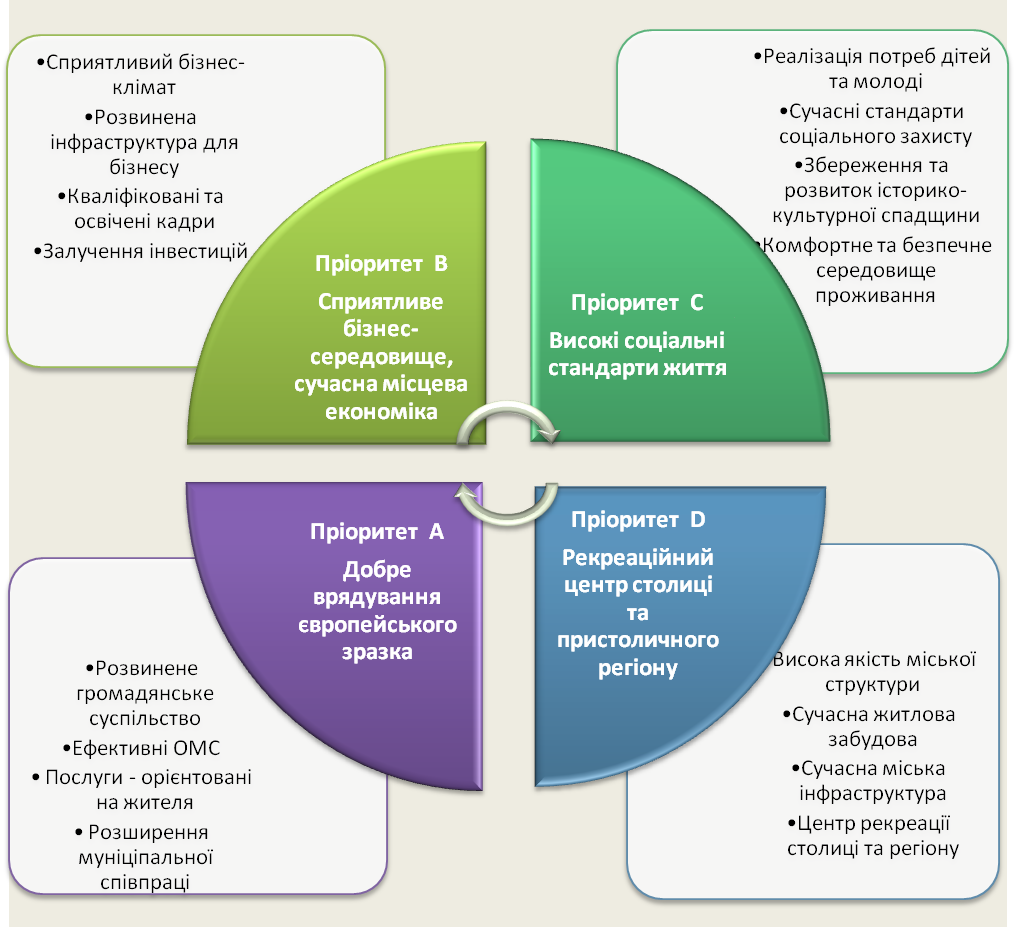 Мал. 1. Структура пріоритетів сталого розвитку Боярки відповідно до Програми3. ФІНАНСОВІ ТА МАТЕРІАЛЬНІ РЕСУРСИ3.1.  Бюджетна політикаГоловна мета - забезпечення усіма учасниками бюджетного процесу (виконавчий комітет Боярської міської ради, комунальні підприємства та заклади) виконання запланованих показників надходжень доходів до міського бюджету та підвищення ефективності використання бюджетних коштів. Формування дохідної частини бюджету 2017 року відбудеться на тих же засадах бюджетної та податкової політики, що й у 2016 році, із врахуванням реформи міжбюджетних відносин та податкової реформи, спрямованих на децентралізацію  місцевих фінансів та збільшення ресурсу місцевих бюджетів. Цілі та пріоритетні завдання  на 2017 рік:	- забезпечення виконання бюджету міста на 2017 рік відповідно до  затвердженого  плану, досягнення збільшення обсягів надходжень;	- забезпечення прозорості  показників  міського бюджету;	- ефективне використання бюджетних коштів;	- дотримання жорсткої фінансової дисципліни;	- підвищення ефективності управління бюджетними коштами, посилення контролю та відповідальності усіх учасників процесу за дотриманням бюджетного законодавства;- прозорість та ефективність використання бюджетних коштів під час проведення  закупівель продукції (товарів, робіт, послуг) для потреб міста;	- забезпечення своєчасної та в повному обсязі виплати заробітної плати працівникам бюджетних установ міста.Основні заходи для забезпечення виконання зазначених цілей:	- обґрунтоване та реальне планування доходів міського бюджету на базі показників соціально-економічного розвитку міста, з врахуванням норм бюджетного та податкового законодавства, рекомендацій Міністерства фінансів України;	- моніторинг за здійсненням та виконанням планових показників розпису доходів бюджету міста, а також змін до них;	- активізація роботи виконавчого комітету Боярської міської ради із залучення коштів до бюджету міста, використання резервів його наповнення, у тому числі відпрацювання підприємств щодо збільшення заробітної плати найманим працівникам, яким нараховувалась середньомісячна заробітна плата нижче законодавчого рівня; сприяння виведення з тіні доходів фізичних та юридичних осіб;	- підвищення рівня податкової культури населення, поінформованості суспільства про важливість  наповнення бюджету. Очікувані результати	Забезпечення своєчасних та у повному обсязі надходжень податків, зборів (обов’язкових платежів) до бюджету міста відповідно до запланованих показників.3.2. Залучення інвестицій до міської економікиГоловна мета – створення організаційних передумов та дієвих механізмів для збільшення обсягів вітчизняних та закордонних інвестицій в інноваційний розвиток економіки Боярки, залучення інвестицій й реалізація інвестиційних проектів зі значним економічним, соціальним або бюджетоутворюючим ефектом, підтримка місцевого бізнесу, що сприятиме подальшій розбудові міста, покращенню умов проживання, комфорту й добробуту його мешканців. Цілі та пріоритетні завдання на 2017 рік:- формування сприятливого інвестиційного середовища у місті Боярка та розвиток інвестиційного ринку;- створення позитивного іміджу міста для вітчизняних та іноземних інвесторів;- продовження роботи у напрямку залучення вітчизняних та іноземних інвестицій в економіку м. Боярка, участь у нових міжнародних проектах, грантових програмах, поглиблення співпраці з міжнародними фінансовими та донорськими інституціями з метою залучення додаткових інвестиційних ресурсів.Основні заходи для забезпечення виконання зазначених цілей:- розробка механізмів залучення приватних інвестицій у будівництво та реконструкцію об'єктів міської транспортної та інженерної інфраструктури з використанням державно-приватного партнерства, тощо;- допомога місцевим виробникам у просуванні продукції на внутрішньому та зовнішньому ринках;- стимулювання місцевого бізнесу до впровадження інноваційних технологій, збільшення обсягів виробництва продукції, експорту товарів і послуг за кордон;- сприяння диверсифікації ринків збуту товарів суб'єктів господарювання.- інвентаризація, постійна актуалізація інформації про інвестиційні проекти та можливості, виробничі площі, земельні ділянки та аукціони на інформаційному порталі міста, її розсилка серед потенційно зацікавлених інвесторів;- розробка інформаційних матеріалів та інформування широкого загалу інвесторів про реалізацію інвестиційних проектів у м. Боярка;- розробка концепції та просування бренду «Зроблено в Боярці»;-участь у міжнародних та всеукраїнських виставкових заходах (конференціях, симпозіумах, круглих столах тощо) з метою формування та просування позитивного іміджу міста, поширення інформації про Боярку та презентації його інвестиційних пропозицій;- стимулювання комунальних закладів та виконавчих органів Боярської міської ради до ініціації чи/та впровадження інвестиційних проектів у відповідних сферах;- збільшення інвестиційних пропозицій за рахунок об'єктів незавершеного будівництва, територій непрацюючих промислових підприємств, неефективно використовуваних земельних ділянок, проектів комплексної реконструкції і реновації територій;- налагодження та підтримка зв’язків з громадськими організаціями, торгово-промисловими палатами, посольствами та консульствами інших держав в Україні для покращення позитивного інвестиційного іміджу міста;- продовження співпраці з державними та регіональними програмами та фондами з метою залучення додаткових інвестицій у розвиток інфраструктури міста;- співпраця з міжнародними консалтинговими компаніями та рейтинговими агентствами щодо підтримки кредитного рейтингу міста з метою здійснення зовнішніх запозичень.Очікувані результати:- підвищення статусу Боярки на міжнародній арені як міста, привабливого для бізнесу та інвестицій;- створення в місті сприятливого інвестиційного клімату- розвиток та поглиблення співпраці міської влади з інвесторами у напрямку реалізації важливих інфраструктурних проектів;- зростання надходжень до міського бюджету;- приріст прямих іноземних інвестиції;- розбудова міської інфраструктури за рахунок реалізації міських, регіональних загальнодержавних  програм та інвестиційних проектів у сфері транспорту, будівництва,  житлово-комунального господарства, екології, тощо.- відновлення та реновація окремих територій м. Боярка;- зростання рівня зайнятості та підвищення якості життя боярчан.3.3. Ефективне управління об’єктами комунальної власності та у сфері земельних відносинГоловна мета – збереження, цільове використання та примноження об’єктів комунальної власності міста. Цілі та пріоритетні завдання на 2017 рік:- створення умов для ефективного використання майна міської комунальної власності та забезпечення дохідної частини бюджету.- створення привабливих умов для залучення інвестицій, використання земель за їх функціональним призначенням.Основні заходи для забезпечення виконання зазначених цілей:- надходження у 2016 році до міського бюджету від оренди нежитлових приміщень - 800 тис. грн., у 2017 році – 1 250 тис. грн.;- забезпечення інформаційної відкритості процесу відчуження;- організація роботи на веб-порталі щодо використання бюджетних коштів;- завершення розроблення технічної документації із вставленням меж міста Боярка;- застосування, починаючи з 2017 року, розробленої (оновленої) технічної документації з нормативної грошової оцінки земель міста Боярка;- розвиток ринку земель в місті Боярка, в тому числі шляхом продажу земельних ділянок комунальної власності під об’єктами нерухомого майна, що належать покупцям таких земельних ділянок на праві власності, та на земельних торгах (аукціонах);- проведення інвентаризації земель користувачами земельних ділянок при оформленні або зміні прав власності чи користування земельними ділянками.Очікувані результати:- виконання бюджетних призначень від використання та продажу об’єктів комунальної власності міста;- забезпечення проведення своєчасних розрахунків орендарів за використання об’єктів комунальної власності м. Боярка;- підвищення рівня ефективності використання земель, удосконалення функціонально-планувальної організації забудови;- забезпечення ефективного управління земельними ресурсами;-	 повне та своєчасне справляння землекористувачами плати за землю;- оновлення планово-картографічних матеріалів на сучасних технологічних носіях (електронна форма);- прозорість механізму набуття та реалізації прав власності або прав користування на землю в м. Боярка.СПРИЯННЯ РОЗВИТКУ РЕАЛЬНОГО СЕКТОРУ ЕКОНОМІКИ4.1. Розвиток та модернізація промисловостіГоловна мета - створення у місті сприятливих умов для розвитку високотехнологічного, конкурентоздатного промислового виробництва, збереження, підтримки та розвитку місцевих товаровиробників, які забезпечують наповнення бюджетів усіх рівнів, чим дають можливість задовольняти інтереси та потреби територіальної громади міста. Цілі та пріоритетні завдання  на 2017 рік:- розвиток науково-технічного та інноваційного потенціалу промислового комплексу міста, посилення інвестиційної спрямованості діяльності підприємств; - впровадження новітніх технологій з поліпшеними техніко-економічними показниками, зменшення енерго- та ресурсоємності виробництва та пошук найбільш ефективних варіантів забезпечення конкурентоздатності продукції місцевих виробників;- забезпечення ефективної співпраці між керівниками підприємств та виконавчим комітетом міської ради, сприяння ефективній роботі підприємств міста;- інформаційне забезпечення можливості розширення ринків збуту продукції підприємствами, інформування потенційних споживачів про продукцію місцевих товаровиробників.Основні заходи для забезпечення виконання зазначених цілей:-	сприяння впровадженню прогресивних технологій для ефективного використання паливно-енергетичних ресурсів на підприємствах міста,  зменшення  енергоємності  виробництва;- пошук можливостей розширення ринків збуту для продукції місцевих виробників у країні та за кордоном;- інформаційне забезпечення можливості розширення ринків збуту продукції підприємствами, інформування потенційних споживачів про продукцію місцевих товаровиробників;- популяризація місцевих торгових марок серед мешканців міста шляхом організації промоційних акцій, передсвяткових ярмарків, виставок тощо.Очікувані результати:- створення позитивного іміджу місцевих виробників, підвищення попиту на продукцію місцевих товаровиробників, зростання обсягу реалізації промислової продукції;- збільшення експорту продукції промислових підприємств міста;-  створення нових виробничих професій та робочих місць;-	зростання кількості підприємств, які впровадили і сертифікували системи управління якістю у виробництві.Фінансове забезпечення реалізації основних заходів здійснюється за рахунок  власних коштів підприємств та інвесторів.4.2. Розвиток підприємництва. Регуляторна політика.Головна мета - створення сприятливого підприємницького середовища, забезпечення прозорого та чіткого механізму взаємодії органів місцевої влади та суб’єктів підприємницької діяльності. Цілі та пріоритетні завдання на 2017 рік:- забезпечення проведення державної регуляторної політики у сфері господарської діяльності, здійснення контролю за дотриманням вимог Закону України «Про засади державної регуляторної політики у сфері господарської діяльності» під час розробки регуляторних актів;- забезпечення здійснення фінансово-кредитного, інвестиційного, ресурсного, інфраструктурного, інформаційного забезпечення підтримки малого підприємництва;- запуск та забезпечення функціонування Центру надання адміністративних послуг.Основні заходи для забезпечення виконання зазначених цілей:- підготовка регуляторних актів відповідно до Закону України «Про засади державної регуляторної політики у сфері господарської діяльності»;- постійне консультування представників бізнесу, їх громадських організацій  щодо змін законодавчої та нормативно-правової бази з питань підприємництва; - проведення зустрічей делегацій для обміну досвідом та пошуку стратегічних партнерів, постійне вдосконалення методів та форм міжнародного співробітництва;- провадження комунікаційного діалогу між суб’єктами підприємництва та міською  владою з метою опрацювання механізмів сприяння підприємницькому середовищу та усунення певних перешкод у забезпеченні життєдіяльності підприємців;- постійне оновлення нормативних документів, якими регламентовано надання адміністративних послуг у відповідності до змін чинного законодавства.Очікувані результати:- отримання суб’єктами господарської діяльності міста Боярки дозвільних документів для ведення власної підприємницької діяльності виключно в «єдиному дозвільному центрі», що працюватиме у форматі Центру надання адміністративних послуг;- відсутність порушень дозвільного законодавства щодо процедур видачі дозвільних документів, а саме, порушень термінів видачі документів дозвільного характеру місцевими та регіональними дозвільними органами та процедури передачі їх державному адміністратору;- забезпечення та вдосконалення функціонування Центру надання адміністративних послуг.4.3. Розвиток споживчого ринку та сфери послугГоловна мета - забезпечення існування цивілізованої інфраструктури споживчого ринку товарів та послуг, високого рівня торговельного та побутового обслуговування населення, належного захисту прав споживачів, посилення контролю за якістю товарів та санітарно-гігієнічних умов їх продажу.Цілі та пріоритетні завдання на 2017 рік:- задоволення попиту населення на споживчі товари та послуги у широкому асортименті та в межах територіальної доступності;- забезпечення достатнього рівня торговельного та побутового обслуговування населення; - забезпечення належного захисту прав споживачів; підвищення якості та забезпечення безпечності товарів та послуг;- формування конкурентного середовища на внутрішньому споживчому ринку.Основні заходи для забезпечення виконання зазначених цілей:- формування ефективної цивілізованої торговельної інфраструктури та інфраструктури сфери послуг;- проведення виставково-ярмаркової діяльності в місті;- створення умов для продажу продукції безпосередньо її виробниками;- підвищення рівня торговельного та побутового обслуговування населення;- перетворення ринків з продажу продовольчих товарів у торгово-сервісні комплекси;- проведення діяльності щодо недопущення на ринок фальсифікованої продукції.  Очікувані результати:-	задоволення споживчого попиту населення безпечною та якісною продукцією (послугами), сучасною торгівельною інфраструктурою та інфраструктурою сфери послуг;- забезпечення належного захисту прав споживачів.5. РОЗВИТОК МІСЬКОГО ГОСПОДАРСТВА5.1. Житлово – комунальне господарство  та благоустрій містаРозвиток інженерно-транспортної інфраструктури та санітарного нагляду містаОсновною метою є покращення транспортно-експлуатаційного стану вулично-дорожньої мережі, дорожньої інфраструктури, забезпечення їх безперервного розвитку, покращення рівня безпеки дорожнього руху, швидкості, економічності та комфортності перевезення пасажирів та вантажів автомобільним транспортом, розвиток автомобільного туризму, покращення екології, збалансований розвиток дорожнього господарства.Цілі та пріоритетні завдання на 2017 рік:- утримання та ремонт вулично-шляхової мережі міста, а також розвиток дорожнього руху та його безпека;- забезпечення населення житлово-комунальними послугами належного рівня та якості;- продовження впровадження Програми сприяння діяльності ОСББ на території м. Боярка, співфінансування з бюджетів різних рівнів та залучення коштів самих ОСББ для проведення капітальних ремонтів будинків, їх технічного переоснащення та покращення технічних характеристик;- впровадження енергозберігаючих заходів через механізм кредитування об’єднань співвласників та житлово-будівельних кооперативів;- запобігання підтоплення території міста зливовими та дощовими водами;- покращення санітарного стану міської території та ефективності роботи комунального підприємства «БГВУЖКГ», що здійснює вивіз сміття з території міста;- розроблення новітніх технологій та запровадження системи збирання та переробки побутових та промислових відходів;- благоустрій та озеленення міста;- необхідність ефективного вирішення екологічних проблем водопровідно-каналізаційного господарства, зменшення екологічних ризиків, екологічна освіта та виховання.Основні заходи для забезпечення виконання зазначених цілей:- розробка комплексної схеми організації дорожнього руху міста;- проведення обліку та паспортизації вулиць міста;- продовження проведення реконструкції та капітального ремонту вулиць міста та прибудинкових територій;- будівництво нових вулиць та доріг міста;- здійснення постійного контролю за санітарним станом міської території;- капітальний ремонт та модернізація ліфтів, які відпрацювали 25 річний термін експлуатації;- впровадження енергозберігаючих заходів у житловому фонді;- влаштування площадок під контейнери для збору твердих побутових відходів;- очищення існуючих мереж зливової каналізації з реконструкцією та будівництвом нових мереж, відведення зливових вод із території промислової зони (вул. Соборності) в місті Боярка;- здійснення постійного контролю за чисельністю бездомних тварин у місті з примусовим виселенням агресивних тварин до тимчасового притулку;- проведення капітальних ремонтів конструктивних елементів житлових будинків комунальної власності;- введення жорстких екологічних вимог до функціонування транспортної системи міста.Очікувані результати:- вдосконалення системи поводження з відходами шляхом впровадження новітніх технологій збору сміття на території міста; - покращення транспортно-експлуатаційного стану вулично-дорожньої мережі та приведення її у відповідність вимогам нормативних документів, створення належної дорожньої інфраструктури;- підвищення рівня безпеки дорожнього руху за допомогою сучасних технічних засобів регулювання дорожнього руху, розвиток дорожнього сервісу та інформаційного забезпечення всіх учасників дорожнього руху; - продовження встановлення систем відеоспостереження на дорогах міста та прибудинковій території;- удосконалення системи управління вулично-дорожньою мережею;- зменшення рівня забруднення атмосфери внаслідок транспортних і технологічних викидів та відходів;- покращення транспортного сполучення;- підвищення ефективності інвестиційної діяльності. Благоустрій міських територійЦілі та пріоритетні завдання на 2017 рік:- впорядкування інвентаризаційних матеріалів на об’єкти та елементи благоустрою;- утримання у належному стані міських зелених насаджень з урізноманітненням асортименту квітників за рахунок однорічних та багаторічних рослин;- дотримання норм та правил щодо вимог з утримання у належному експлуатаційному стані міських об’єктів та елементів благоустрою.Основні заходи для забезпечення виконання зазначених цілей:- інвентаризація матеріальних та нематеріальних активів з виготовленням паспортів на об’єкти благоустрою та об’єкти історико-культурної спадщини;- облаштування міста малими архітектурними формами/спорудами;- видалення потенційно-небезпечних дерев перестійного віку і фаутних з відновлювальними посадками дерев та чагарників, поточний догляд за зеленими насадженнями міста;- відновлення газонів в межах їх знищення (при будівництві, реконструкції чи ремонті, а також після проведення аварійних робіт на підземних мережах);- ремонт підпірних стінок, встановлених у попередні роки лавок та смітників на об’єктах міського благоустрою, місточків у місті; - встановлення навісів з лавами на зупинках громадського транспорту та забезпечення їх сміттєзбірниками;- реконструкція або будівництво пляжів/місць відпочинку біля води, на каскаді ставів р. Притвірка;- заміна застарілих елементів оздоблення об’єктів благоустрою на нові.Очікувані результати:- підвищення естетики ландшафтів міських територій;- забезпечення зростання комфортності мешканців міста в умовах урбанізованого міського середовища та антропогенного навантаження на довкілля;- підвищення рівня привабливості туристичних маршрутів міських територій;- зменшення ймовірності виникнення надзвичайних ситуацій на території міста через обвалювання гілок та стовбурів дерев перестійного віку і фаутних;- покращення екологічної складової міського середовища за рахунок відновлення зелених насаджень та урізноманітнення їх асортименту.5.2. Енергозабезпечення та енергозбереженняГоловна мета – стабільне забезпечення споживачів паливно- енергетичними ресурсами, зниження рівня питомого енергоспоживання у місті шляхом впровадження енергозберігаючих заходів в закладах бюджетної сфери, комунальному господарстві, будівництві та промисловості.Цілі та пріоритетні завдання на 2017 рік:-	забезпечення виконання стратегічних документів спрямованих на ефективне використання паливо-енергетичних ресурсів в міському господарстві;-	забезпечення скорочення споживання енергоресурсів закладами бюджетної сфери за рахунок реалізації енергоефективних заходів;вдосконалення системи енергоменеджменту в бюджетних установах;покращення моніторингу енергоспоживання бюджетними установами;-	залучення грантових та кредитних коштів в рамках співпраці з міжнародними фінансово-кредитними установами та державними структурами;- покращення роботи з ОСББ з питань енергоефективності.Основні заходи для забезпечення виконання зазначених цілей:- розробка програм та підтримка впровадження заходів із енергозбереження ОСББ; - проведення щомісячного моніторингу споживання енергоносіїв для закладів бюджетної сфери;- впровадження програми енергозбереження та енергоефективності міста Боярка на 2017 – 2020 роки;- залучення коштів із інших джерел для проведення заходів із енергозбереження для ДНЗ «Спадкоємець» та ДНЗ «Джерельце» та інших об’єктів комунальної власності міста. Очікувані результати:створення успішних енергоефективних інвестиційних проектів, що призведе до значного зменшення споживання енергетичних ресурсів;покращення моніторингу енергоспоживання бюджетними установами;покращення роботи  ОСББ з питань енергоефективності;вдосконалення системи енергоменеджменту в бюджетних установах.5.3. Розбудова й модернізація транспортної інфраструктури містаГоловна мета - задоволення потреб населення та суспільного виробництва міста у якісних перевезеннях пасажирів транспортними засобам.Цілі та пріоритетні завдання на 2017 рік:- запровадження постійної системи моніторингу здійснення пасажирських перевезень пасажирів та їх багажу у м. Боярка;- оптимізація графіків руху маршрутних таксі, обстеження маршрутної мережі (визначення пасажиропотоків);- впорядкування договірних відносин з керівниками підприємств, що здійснюють перевезення пасажирів м. Боярка та власниками маршрутних таксі на предмет соціально-пайової участі у розвитку дорожньо-транспортної інфраструктури.- упорядкування як мінімум чотирьох стоянок для маршрутних таксі у м. Боярка за рахунок коштів перевізників;- запровадження нових маршрутів місцевого значення;- розширення соціальної складової у м. Боярка з питання перевезення пасажирів та їх багажу, у тому числі й запровадження транспортних засобів, пристосованих для перевезення осіб з обмеженими  фізичними можливостями.Основні заходи для забезпечення виконання зазначених цілей:- створення групи моніторингу громадського транспорту; - обстеження зупинок громадського транспорту на предмет благоустрою та відповідності їх нормативним вимогам, облаштування їх освітлення;- впорядкування руху автобусів із врахуванням звернень мешканців міста та перевізників.Очікувані результати:- оптимізація вартості проїзду у міському транспорті;- врегулювання  роботи міського громадського транспорту;- забезпечення належної якості обслуговування пасажирів в транспорті. - запровадження нових маршрутів місцевого значення;- розширення соціальної складової у м. Боярка з питання перевезення пасажирів та їх багажу, у тому числі й запровадження транспортних засобів, пристосованих для перевезення осіб з обмеженими фізичними можливостями.5.4. Будівництво та реконструкціяГоловна мета – забезпечення якісного будівництва та реконструкції  об’єктів інфраструктури, з обов’язковим дотриманням нормативних актів чинного законодавства, збільшення обсягів будівельних робіт за рахунок усіх джерел фінансування, покращення житлових умов населення, в т.ч. за рахунок будівництва соціального та доступного житла. Цілі та пріоритетні завдання на 2017 рік:Збільшення темпів виконання будівельно-монтажних робіт по місту, створення естетичного, інвестиційно-привабливого середовища з метою залучення  коштів інвесторів  інших міст та держав, збільшення фінансування  на виконання  будівельних, ремонтних робіт, реконструкцію та робіт з благоустрою. Основні заходи для виконання зазначених цілей:Затвердження проекту містобудівної документації «Про внесення змін до проекту генерального плану м. Боярка»;Розроблення проекту центральної площі міста (Затвердження детального плану території центральної частини міста з парком «Перемоги» між вул. Білогородська та вул. Хрещатик в м. Боярка;Замовлення плану зонування території м. Боярка;Замовлення детальних планів територій застарілого житлового фонду;Закінчення робіт з проектування нового ДНЗ (дитячого садка «Лісова Казка») за адресою: вул. Хрещатик, 74;Розроблення системи заходів щодо винесення за межі міста КЗ КОР «Київський обласний протитуберкульозний диспансер» та протитуберкульозного відділення ЦРЛ Києво-Святошинського району; Виготовлення проекту та будівництво багатофункціонального комплексу на існуючому місці будівлі «Прометей» (парк ім. Т.Г. Шевченка).Очікувані результатиСтворення естетичного, інвестиційно-привабливого  середовища в місті, задоволення потреб жителів в якісному та сучасному житлі й організації сфери дозвілля; підвищення рівня екологічної безпеки у м. Боярка.5.5.  Розвиток туристичного потенціалуГоловна мета – підвищення конкурентоспроможності й впізнаваності міста Боярка на національному та міжнародному туристичних ринках.Цілі та пріоритетні завдання на 2017 рік:-	сприяння розвитку і розширенню громадських організацій щодо покращення сфери гостинності та спільного маркетингу міста;- вдосконалення системи туристичної інформації міста Боярка;- ревіталізація існуючих туристичних об’єктів та створення нових об’єктів туристичного інтересу; - розширення географії співробітництва з українськими та закордонними містами у сфері туризму;- збільшення кількості туристичних продуктів, зокрема, з символікою міста Боярка.Основні заходи для забезпечення виконання зазначених цілей:- розробка, розвиток та популяризація туристичних продуктів культурно-пізнавального, паломницького та подієвого видів туризму; - встановлення зовнішньої підсвітки та ілюмінації пам’яток архітектури, адміністративних будівель та інших установ;- дослідження та початок відновлення фрагментів «Змієвих Валів»; - посилення візуалізації бренду міста Боярка на туристичному ринку:- участь у міжнародних та національних туристичних виставках, форумах, конференціях, семінарах тощо;- виготовлення та друк рекламно-інформаційних матеріалів про туристичний та культурно-мистецький потенціал Боярки;- виготовлення промоційних відеороликів про місто;- організація та проведення прес-турів для вітчизняних та закордонних ЗМІ і фан-турів для туроператорів;- проведення туристичних заходів (Відкриття туристичного сезону,  відзначення Міжнародного дня туризму тощо);- розвиток велоінфраструктури;- облаштування міста для людей з обмеженими можливостями.Очікувані результати:- збільшення кількості туристів;- збільшення надходжень до міського бюджету від туристичної галузі, в тому числі від туристичного збору;- збільшення кількості робочих місць;- розширення спектру пропонованої сувенірно-рекламної продукції про Боярку (карта, буклети, путівники, календарі тощо);- розроблення та запровадження тематичних якісних туристичних маршрутів  Бояркою.5.6. Розвиток міжнародного співробітництва та залучення міжнародної технічної допомогиГоловна мета - забезпечення реалізації в місті Боярка державної політики у сфері міжнародних відносин та взаємодії з міжнародними організаціями і фінансовими інституціями в рамках міжнародної технічної допомоги, а також робота в контексті підписаної Угоди про асоціацію України з ЄС, формування та підтримка позитивного міжнародного іміджу міста Боярка.Цілі та пріоритетні завдання на 2017 рік:- розширення міжрегіонального співробітництва, зокрема, з регіонами Західної Європи; - поглиблення зв’язків з партнерськими закордонними містами-побратимами;- активізація участі міста у міжнародних регіональних структурах;- сприяння на місцевому рівні євроінтеграційним намірам України;- залучення до співпраці місцевих громадських організацій та міжнародних фондів і програм.Основні заходи для забезпечення зазначених цілей:- проведення обмінів делегаціями, студійних візитів, міжнародних науково-практичних конференцій, семінарів, міжнародних зустрічей; - збільшення обсягів виготовлення промоційних та презентаційних матеріалів про місто Боярку;- проведення в Боярці заходів з нагоди Дня Європи;- підготовка власних та партнерських заявок для залучення міжнародної технічної допомоги як допоміжного інструменту соціально-економічного розвитку міста;- оптимізація заходів, організованих спільно з українською діаспорою;- збільшення кількості міжнародних візитів за кордон; - започаткування системної роботи в рамках нової фінансової перспективи ЄС на 2014-2020 роки.Очікувані результати:- розширення географії міжрегіонального та партнерського співробітництва; - посилення ролі зустрічей з іноземними представниками на створення позитивного міжнародного іміджу Боярки;- розроблення відповідних угод та запровадження процесу підготовки проектних заявок в контексті залучення міжнародної технічної допомоги.6. ПІДВИЩЕННЯ СОЦІАЛЬНИХ СТАНДАРТІВ ЖИТТЯ6.1. Соціальний захист населення Головна мета - забезпечення реалізації державної політики у сфері соціального захисту населення на засадах відкритості, прозорості та ефективності шляхом реалізації міських цільових програм у сфері соціального захисту населення, співробітництва та партнерства із об’єднаннями громадян та представниками бізнесу.Цілі та пріоритетні завдання на 2017 рік:		- сприяння щодо надання містянам державної допомоги, компенсації, пільги та субсидії;- забезпечення адресного надання місцевих соціальних гарантій вразливим групам населення;-  співробітництво та партнерство із об’єднаннями громадян щодо надання соціальних послуг мешканцям міста.Основні заходи для забезпечення виконання зазначених цілей:- створення належних умов для своєчасного нарахування та виплат усіх видів соціальної допомоги та житлових субсидій;- надання адресної грошової допомоги мешканцям міста з числа соціально вразливих верств населення;- здійснення фінансової підтримки діяльності громадських організацій ветеранів, інвалідів та жертв нацистських переслідувань, діяльність яких поширюється лише на територію м. Боярка, та громадських об'єднань, які надають соціальні послуги;- проведення постійного моніторингу за наданням пільги на оплату житлово-комунальних послуг окремим категоріям громадян (інваліди по зору І та ІІ групи, члени сімей загиблих воїнів-інтернаціоналістів в Афганістані);- надання матеріальної допомоги на вирішення соціально-побутових проблем учасникам антитерористичної операції та членам сімей мобілізованих військовослужбовців;- надання пільги щодо звільнення від сплати за послуги з утримання будинків та прибудинкових території для сімей військовослужбовців - учасників АТО.Очікувані результати:Забезпечення реалізації конституційних гарантій права громадян на соціальний захист. Своєчасне та повне виконання міських програм в частині надання усіх видів соціальної допомоги, соціальних послуг, житлових субсидій.6.2. Підтримка  сімей та молоді, захист прав дітейГоловна мета - здійснення соціального супроводу сімей, дітей та молоді, які перебувають у складних життєвих обставинах і потребують сторонньої допомоги, проведення соціальної роботи та надання послуг відповідно до загальнодержавних та інших соціальних програм. Цілі та пріоритетні завдання на 2017 рік:- забезпечення оптимального функціонування цілісної системи соціального та правового захисту дітей у місті Боярка;- організація результативної роботи щодо запобігання соціальному сирітству;- своєчасне виявлення та спрямування на реабілітацію бездоглядних та безпритульних дітей, розвиток сімейних форм виховання дітей-сиріт та дітей, позбавлених батьківського піклування, створення умов для реалізації права кожної дитини на виховання у сім’ї; - створення умов для утвердження в суспільстві сімейних цінностей, виховання відповідального батьківства та для фізичного, розумового і духовного розвитку кожної дитини; - забезпечення здійснення ефективного соціального супроводження прийомних сімей та контролю за станом утримання, виховання та розвитку прийомних дітей у таких родинах;- створення умов для адаптації молоді з числа дітей-сиріт та дітей, позбавлених батьківського піклування, до самостійного життя та їх доступу до різних видів соціальних послуг;- забезпечення впровадження ефективних механізмів міжвідомчої взаємодії в процесі відбору та підготовки прийомних батьків, батьків-вихователів та супроводу їх діяльності.- розвиток сімейних форм виховання дітей-сиріт та дітей, позбавлених батьківського піклування (усиновлення, опіка та піклування, прийомні сім’ї, дитячі будинки сімейного типу);Основні заходи для забезпечення виконання зазначених цілей:- активізація профілактичної роботи щодо запобігання правопорушенням у дитячому середовищі;-  розвиток творчого потенціалу дітей, підтримка обдарованих дітей;- здійснення інформаційної та пропагандистської діяльності, спрямованої на популяризацію сімейних форм виховання дітей-сиріт та дітей, позбавлених батьківського піклування;- надання дітям, які опинилися в складних життєвих обставинах, комплексної соціальної, психологічної, педагогічної та інших видів допомоги;- забезпечення створення і функціонування прийомних сімей та дитячих будинків сімейного типу;- проведення рейдів щодо перевірки дотримання  правил торгівлі спиртними напоями, режиму роботи інтернет- та комп’ютерних клубів, виявлення бездоглядних та проблемних дітей, обстеження житлово - побутових умов дітей-сиріт та неблагополучних сімей;- проведення святкових заходів з врученням продуктових наборів дітям з малозабезпечених сімей до Міжнародного дня захисту дітей, до дня Святого  Миколая та Новорічних свят;- захист житлових прав дітей-сиріт та дітей, позбавлених батьківського піклування, забезпечення належних побутових умов проживання;- виявлення та облік сімей, дітей та молоді, які перебувають у складних життєвих обставинах і потребують сторонньої допомоги;- активізація залучення громадськості до вирішення проблем дітей, сімей та молоді через міжсекторальну взаємодію та партнерство з благодійними фондами, об’єднаннями громадян та представниками бізнесу;- забезпечення реалізації права кожної дитини-сироти чи дитини-позбавленої батьківського піклування, на сімейне виховання; - підвищення рівня культури сімейних стосунків і відповідальності батьків  за виконання своїх обов'язків шляхом активізації участі батьків у семінарах, тренінгах, що сприяють формуванню сімейних цінностей; - запровадження у практику новітніх методів і форм роботи з дітьми та молоддю, засудженими до покарань без позбавлення волі; - забезпечення доступності дітей та молоді різних категорій (в т.ч. з обмеженими функціональними можливостями) до змістовного проведення дозвілля, участі в гуртковій роботі, виставках творчих робіт, конкурсах;- сприяння громадським організаціям, іншим об’єднанням громадян, фізичним особам у реалізації ними власних соціально значущих ініціатив і проектів у сфері соціальної роботи з сім’ями, дітьми та молоддю;- створення та поширення соціальної реклами, інформаційно-просвітницьких та профілактичних матеріалів.- проведення оцінки потреб сімей, дітей та молоді, які перебувають у складних життєвих обставинах і потребують сторонньої допомоги, у тому числі сімей учасників антитерористичної операції та внутрішньо переміщених осіб, визначає види соціальних послуг та методи соціальної роботи.- інформування населення про соціальні послуги, які надаються відповідно до законодавства.- надання соціальних послуг сім’ям, дітям та молоді, які перебувають у складних життєвих обставинах і потребують сторонньої допомоги, у тому числі особам, які постраждали від насильства в сім’ї та торгівлі людьми.- здійснення соціального патронажу осіб, які відбували покарання у вигляді обмеження волі або позбавлення волі на певний строк.- впровадження нових соціальних технологій, спрямованих на недопущення, мінімізацію чи подолання складних життєвих обставин;- співпраця з громадськими об’єднаннями, благодійними та релігійними організаціями, що надають соціальні послуги, зокрема шляхом спільного планування та надання соціальних послуг, здійснення контролю за їх якістю та ефективністю;Очікувані результати:	- забезпечення раннього виявлення, ведення обліку сімей та осіб, які опинились у складних життєвих обставинах;- створення належних умов для соціальної адаптації дітей-сиріт, дітей, позбавлених батьківського піклування, та осіб із їх числа;- формування у дітей та молоді відповідального і бережливого відношення до свого здоров’я, усвідомлення життєвої необхідності здорового способу життя.- зменшення кількості дітей-сиріт та дітей, позбавлених батьківського піклування, які виховуються у закладах для дітей-сиріт та дітей, позбавлених батьківського піклування;- забезпечення реалізації права кожної дитини на виховання у сім’ї, розширення можливостей для всебічної реалізації потенціалу молодого покоління, посилення громадської активності серед молоді;- налагодження ефективного співробітництва із громадськими організаціями, іншими об’єднаннями громадян щодо надання соціальних послуг сім’ям, дітям та молоді, які опинились у складних життєвих обставинах. 7. ЗАБЕЗПЕЧЕННЯ РОЗВИТКУ ГУМАНІТАРНОЇ СФЕРИ7.1. Дошкільна освітаГоловна мета - забезпечення умов рівного доступу усіх членів громади міста до сучасної повноцінної, якісної дошкільної освіти, що відповідає актуальним та перспективним запитам дитини, її батьків, громади та суспільства, міжнародним критеріям, створення оптимальних умов навчання і виховання у дошкільних закладах освіти.  Цілі та пріоритетні завдання на 2017 рік:- забезпечення функціонування матеріально-технічної бази дошкільних  закладів освіти відповідно до сучасних вимог;-  створення комфортних соціально-психологічних умов діяльності для всіх учасників освітнього процесу;- збільшенні кількості місць для влаштування дітей в дошкільні навчальні заклади міста;- забезпечення прозорості використання внесків батьків на поліпшення матеріально-технічної бази дошкільних закладів  міста.Основні заходи для забезпечення виконання зазначених цілей:- удосконалення системи реєстрації дитини в комунальний дошкільний навчальний заклад;- забезпечення доступності дошкільної освіти шляхом відкриття додаткових груп; - облаштування та ремонт кімнат гігієни в загальноосвітніх школах міста; - проведення міських заходів з дітьми та молоддю за напрямами позашкільної освіти.Очікувані результати:- збільшення кількості місць у функціонуючих дошкільних навчальних закладах;- забезпечення зростання рівня охоплення дітей дошкільною освітою; - забезпечення відповідності державним стандартам, конкурентоспроможності, якості дошкільної освіти, незалежно від їх соціального статусу, фізичних та особистих можливостей, здобутої дітьми у ДНЗ міста.7.2. КультураГоловна мета – зміцнення матеріально-технічної бази закладів культури, впровадження інноваційних методів роботи, розвиток аматорської творчості, традиційного та сучасного мистецтва, підтримка талановитої молоді та обдарованих дітей. Цілі та пріоритетні завдання  на 2017 рік:- сприяння участі талановитої молоді та обдарованих дітей у конкурсних програмах, фестивалях;залучення громадських ініціатив до участі в культурно-мистецьких проектах, активізація фестивального руху; -	створення сприятливих умов для занять дітей у школах естетичного виховання, творчих колективах, студіях, гуртках;- збереження, розвиток та популяризація історико-культурної спадщини; - розвиток міжнародної культурної діяльності.Основні заходи для забезпечення виконання зазначених цілей:- сприяння розвитку програм формування електронної бази бібліотечних інформаційних ресурсів;-	 забезпечення належних умов для діяльності наявних аматорських творчих колективів, створення нових клубних формувань;-	реалізація Програми «Розвитку культури у м. Боярка на 2017 рік»;- активізація участі закладів культури, творчих осередків та організацій міста у  регіональних та міжнародних проектах та програмах.Очікувані результати:- створення максимально комфортних умов для відвідувачів бібліотек, підвищення якості надання послуг;- покращення інформаційного забезпечення потреб бібліотечних користувачів;- активізація творчої активності громади.7.3. Фізична культура і спортГоловна мета - створення умов для організації змістовного дозвілля і максимальної реалізації фізичних здібностей людини, покращення стану стадіонів, спортивних і площинних спортивних споруд, залучення до регулярних і повноцінних занять спортом різних вікових груп населення міста. Цілі та пріоритетні завдання  на 2017 рік:- покращення матеріально-технічної бази галузі (будівництво нових і реконструкція існуючих спортивних майданчиків в мікрорайонах міста);- матеріально-технічне, кадрове, фінансове забезпечення розвитку дитячо-юнацького спорту; - оптимізація роботи дитячо-юнацьких спортивної школи;- підтримка громадських організацій фізкультурно-спортивного спрямування, федерацій з видів спорту, спортивних клубів.Основні заходи для забезпечення виконання зазначених цілей:- створення сучасного спортивно-оздоровчого та розважального комплексу у парку ім. Тараса Шевченка; - проведення фізкультурно-оздоровчих та спортивно-масових заходів серед усіх верств населення;	- призначення стипендій кращим спортсменам міста;	- обмін досвідом спортивних делегацій міст-партнерів;	- забезпечення участі збірних команд та учасників з міста Боярка у змаганнях різних рівнів;	- підготовка інформаційних бюлетенів, афіш, буклетів, рекламних роликів з питань фізичної культури та спорту;	- проведення навчально-тренувальних зборів для спортсменів та збірних команд міста з видів спорту.Очікувані результати:- підвищення результативності спортсменів міста на змаганнях усіх рівнів;- зміцнення матеріально-технічної бази галузі;- збереження і зміцнення здоров’я громадян, збільшення тривалості активного життя дорослого населення.8. ОХОРОНА НАВКОЛИШНЬОГО ПРИРОДНОГО СЕРЕДОВИЩА ТА БЕЗПЕКА ЖИТТЄДІЯЛЬНОСТІ 8.1 Покращення стану довкілляГоловна мета – забезпечення екологічно безпечного навколишнього середовища для життя та здоров'я жителів міста, зменшення рівня техногенного навантаження на довкілля.Цілі та пріоритетні завдання на 2017 рік:- сприяння щодо уповільнення темпів зростання антропогенного навантаження на навколишнє природне середовище;- досягнення максимально можливого безпечного для здоров’я людини стану навколишнього природного середовища; - зменшення негативного впливу транспортного комплексу міста на якість довкілля;- удосконалення управління у сфері утримання зеленого господарства  та оптимізація бюджетних витрат на реконструкцію існуючих зелених насаджень.Основні заходи для забезпечення виконання зазначених цілей:- завершення розроблення заходів Програми екологічного аудиту та подання заявок на використання коштів екологічного фонду Київської області;- реконструкція каналізаційних очисних споруд за окремою Програмою;- розроблення проекту системи водопостачання та водовідведення для Історичної частини м. Боярка;- будівництво станції знезалізнення на вул. Кібенка;- відновлення і підтримання сприятливого гідрологічного режиму та санітарного стану річки Притварка з облаштуванням та благоустроєм прибережних захисних смуг та рекреаційних зон;- придбання контейнерів для роздільного збирання відходів;- збільшення кількості зелених насаджень загального користування, реконструкція зелених насаджень;- проведення загальноміських природоохоронних заходів та акцій;- облаштування дитячих екологічних студій у дошкільних навчальних закладах міста;- проведення заходів щодо пропаганди охорони навколишнього природного середовища (конференції, семінари, виставки, фестивалі, концерти тощо);- активізація роботи громадських природоохоронних організацій.Очікувані  результати: - підвищення рівня екологічної свідомості населення міста.- покращення екологічного та санітарного стану водних об’єктів. - збереження та належне утримання територій та об'єктів природно-охоронного фонду;- збільшення біологічного та ландшафтного різноманіття.8.2. Попередження правопорушень та безпека  життєдіяльностіГоловна мета - підвищення рівня громадської безпеки та громадського порядку, забезпечення належного моніторингу ситуації на важливих об’єктах міста, об’єктах благоустрою та комунальної сфери, посилення безпеки дорожнього руху, запобігання злочинності, підвищення оперативності, якості та достовірності інформації, отриманої службами, які забезпечують безпеку міста, для відповідного швидкого реагування.Цілі та пріоритетні завдання  на 2017 рік:- розвиток міської системи відеоспостереження: поступове забезпечення відеонагляду за всіма місцями та об’єктами, які потребують посиленого захисту та контролю над ситуацією; - встановлення засобів та систем безпеки для моніторингу необхідних параметрів, факторів впливу на ситуацію, розпізнавання, сповіщення, зв’язку, контролю та керування подією; - створення єдиної локальної міської мережі системи «Безпечне місто», яка забезпечить отримання даних з усіх камер відеоспостереження та інших елементів системи безпеки із доступом до інформації міської влади та правоохоронних органів; - створення ситуаційного центру для здійснення безперебійного контролю та моніторингу ситуацій та подій, аналітичної обробки та зберігання інформації, швидкого реагування та оперативного управління ситуацією на основі актуальних даних в режимі реального часу; - забезпечення можливості відтворення ходу подій завдяки їх фіксації та зберіганню відповідної відеоінформації; - консолідація зусиль влади та правоохоронних органів з метою забезпечення нормальної життєдіяльності міста.Основні заходи для забезпечення виконання зазначених цілей:- подальше удосконалення діяльності Громадського формування «Боярський міський патруль»; - розширення мережі як автомобільних так і піших маршрутів патрулювання членів ГФ містом;- провадження  комплексної системи «Безпечне місто» на основі сучасних засобів відеоспостереження, безпеки, моніторингу, контролю, зв'язку, керування та оперативного реагування;- забезпечення цілодобового оперативного моніторингу міських площ, вокзалів, торгових центрів та інших місць скупчення людей; - двосторонній екстрений відеозв'язок людей з оперативними службами міста і поліцією; - організація екстреного реагування, запису відеоархіву, фіксації абонента в базі відеоархіву; - використання будь-якого виду зв'язку (бездротове рішення, мобільний зв'язок тощо); - інтеграція з системою відеоспостереження поліції міста.Очікувані результати:- збереження життя та здоров’я громадян на вулицях та дорогах міста, в громадських місцях та під час проведення масових заходів; - забезпечення громадського порядку, здійснення постійного моніторингу стану в багатолюдних місцях; - підвищення рівня захищеності стратегічних, важливих та інфраструктурних об’єктів міста; - запобігання, оперативне реагування та протидія потенційним загрозам національній безпеці, терористичним проявам, провокаціям, збереження спокою у місті та безпечної життєдіяльності населення; - зменшення кількості та усунення причин виникнення дорожньо- транспортних пригод, зростання дисциплінованості учасників дорожнього руху; - зниження кількості правопорушень, забезпечення можливості відновлення ходу подій на основі записаних відеоматеріалів; - отримання своєчасної та достовірної інформації про подію, небезпечну або надзвичайну ситуацію, можливість впливу на її перебіг та успішне подолання; - забезпечення взаємодії місцевої влади та правоохоронних органів при проведенні заходів посилення безпеки громадян та захисту міста.9. ІНФОРМАЦІЙНІ ТЕХНОЛОГІЇ ТА АДМІНІСТРАТИВНА ПОЛІТИКАГоловна мета - розвиток електронного урядування для досягнення європейських стандартів якості електронних адміністративних послуг, електронної демократії, відкритості та прозорості влади міста для населення, громадських організацій та бізнесу.Цілі та пріоритетні завдання на 2017 рік:  -	підвищення якості та доступності адміністративних послуг для жителів міста, спрощення процедур та скорочення адміністративних витрат, перехід на електронні послуги;-	підвищення якості адміністративних та управлінських процесів, забезпечення контролю за результативністю діяльності місцевих органів виконавчої влади та місцевого самоврядування;-	забезпечення оперативного доступу до публічної інформації про діяльність органів місцевого самоврядування, розширення доступу до цієї інформації;- надання можливості безпосередньої участі жителів міста та інститутів громадянського суспільства у процесах підготовки проектів рішень, які приймаються.Основні заходи для забезпечення виконання зазначених цілей:- створення центру надання адміністративних послуг з метою формування єдиного інформаційно-телекомунікаційного простору виконавчих органів міської ради;- впровадження елементів електронних технологій, що інтегруються у відповідні структури,  для підвищення якості надання послуг;- зменшення вартості та споживання ресурсів у ході надання адміністративних послуг;- поліпшення комунікації та порозуміння з мешканцями міста.Очікувані результати:- створення умов для надання адміністративних послуг юридичним та фізичним особам у дистанційно інтегрованому вигляді з використанням всесвітньої глобальної комп'ютерної мережі  Інтернет та інших засобів;- модернізація технологій управління місцевого рівня;- всебічне застосування інформаційних технологій в різних галузях (освіта, медицина, транспорт, ЖКГ та ін.).Секретар міської ради                                                           Олексій Скринник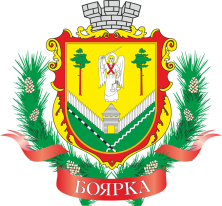 ПРОГРАМАСОЦІАЛЬНОГО, ЕКОНОМІЧНОГО ТА КУЛЬТУРНОГО  РОЗВИТКУ МІСТА БОЯРКА НА 2017 РІКВСТУП3Паспорт програми41. Аналіз стану соціального, економічного та культурного  розвитку м. Боярка за 2016 рік 52. Мета та пріоритети соціального, економічного та культурного  розвитку м. Боярка на 2017 рік183. Фінансові та матеріальні ресурси223.1. Бюджетна політика223.2. Залучення інвестицій в економіку міста233.3. Ефективне управління об’єктами комунальної власності та у сфері земельних відносин244. Сприяння розвитку реального сектору економіки264.1. Розвиток та модернізація промисловості264.2. Розвиток підприємництва. Регуляторна політика274.3. Розвиток споживчого ринку та сфери послуг 285. Розвиток міського господарства295.1. Житлово-комунальне господарство та благоустрій міста295.2. Енергозабезпечення та енергозбереження315.3. Розбудова й модернізація транспортної інфраструктури міста325.4. Будівництво та реконструкція335.5. Розвиток туристичного потенціалу335.6. Розвиток міжнародного співробітництва та залучення технічної допомоги346. Підвищення соціальних стандартів життя366.1. Соціальний захист населення366.2. Підтримка сімей та молоді, захист прав дітей367. Забезпечення розвитку гуманітарної сфери407.1. Освіта407.2. Культура407.3. Фізична культура і спорт418. Охорона навколишнього природного середовища та безпека життєдіяльності438.1. Покращення стану довкілля8.2. Попередження правопорушень та безпека життєдіяльності                                      43449. Інформаційні технології та адміністративна політика46Додатки:1. Відповідність стратегічних пріоритетів Програми з Пріоритетами розвитку Київської області на 2017 рік2. Перелік міських цільових програм, що планується виконувати у 2017 році з використанням усіх джерел фінансування3. Перелік об’єктів за депутатськими округами, що передбачається фінансувати за рахунок бюджетних коштів різних рівнів у 2017 році  1.Ініціатор розроблення програмиБоярська міська рада2.Дата, номер і назва розпорядчого документу органу виконавчої влади про розроблення програмиЗакон України «Про державне прогнозування та розроблення програм економічного і соціального розвитку України» (від 23.02.2000 № 1602-ІІІ)Постанова Кабінету Міністрів України «Про розроблення прогнозних і програмних документів економічного і соціального розвитку та складання проекту державного бюджету» (від 26.04.2003 № 621)
Постанова КМУ України «Про затвердження Порядку розроблення регіональних стратегій розвитку і планів заходів з їх реалізації, а також проведення моніторингу та оцінки результативності реалізації зазначених регіональних стратегій і планів заходів» (від 11.11.2015 р. № 932) 3.Розробник програмиВідділ фінансів, економічного розвитку та торгівлі виконавчого комітету  Боярської міської ради4.Співрозробники програмиСтруктурні підрозділи виконавчого комітету Боярської міської ради5.Відповідальні виконавціВиконавчий комітет Боярської міської ради, комунальні підприємства міста6.Учасники програмиСуб’єкти господарювання міста, дієва громадськість 7.Термін реалізації програми2017 рік8.Перелік місцевих бюджетів, які беруть участь у виконанні Програми:Бюджети всіх рівнів9.Загальний обсяг фінансових ресурсів*, необхідних для реалізації програми, всього,у тому числі:112 100,00 тис. грн.9.1..коштів бюджету міста:53 000,00 тис. грн.9.2.коштів районного бюджету:29 550,00 тис. грн. та 25 000,00 тис. грн.9.3.коштів обласного бюджету*:уточняється. 9.4.коштів державного бюджетууточняється9.5.інших коштів*:уточняється.ТОВ «Боярка-Плюс»       виробництво хлібобулочної продукціїПАТ «Вентиляційні системи» виробництво припливно-витяжних засобів, промислових вентиляторів, електричних побутових приладівВиробниче споживче  товариство «Боярський хлібзавод»виробництво хлібобулочних та кондитерських виробівТОВ «Силует-ЛТД»харчова промисловістьТОВ «Металеві меблі»меблі для офісів та підприємствМеблева фабрика «ЛАТО»-м’які мебліФОПвиробництво верхнього трикотажуФОПвиготовлення кондитерських виробівПАТ «Мальви»виробництво верхнього одягуцентральна районна лікарня на 460 лікарняних ліжок;тубдиспансер на 250 ліжок та 50 відвідувань у змінуобласна дитяча лікарня на 400 лікарняних ліжокамбулаторія ЗПСМ №1 на 28 відвідувань у змінуамбулаторія ЗПСМ №2 на 20 відвідувань у змінурайонна поліклініка на 830 відвідувань у зміну;дитяча районна поліклініка на 150 відвідувань у зміну;станція швидкої допомоги.КодНайменуванняРазом на рік12311020200Податок на прибуток підприємств та фінансових установ комунальної власності 106 899,0013010200Рентна плата за спеціальне використання лісових ресурсів (крім рентної плати за спеціальне використання лісових ресурсів в частині деревини)506 121,0014040000Акцизний податок з реалізації суб`єктами господарювання роздрібної торгівлі підакцизних товарів4 929 187,0018010100Податок на нерухоме майно, відмінне від земельної ділянки, сплачений юридичними особами, які є власниками об`єктів житлової нерухомості24 211,0018010200Податок на нерухоме майно, відмінне від земельної ділянки, сплачений фізичними особами, які є власниками об`єктів житлової нерухомості49 821,0018010400Податок на нерухоме майно, відмінне від земельної ділянки, сплачений юридичними особами, які є власниками об`єктів нежитлової нерухомості527 217,0018010500Земельний податок з юридичних осіб  6 047 012,0018010600Орендна плата з юридичних осіб  4 029 145,0018010700Земельний податок з фізичних осіб  228 695,0018010900Орендна плата з фізичних осіб  1 392 504,0018011000Транспортний податок з фізичних осіб1 966 820,0018011100Транспортний податок з юридичних осіб         158 533,0018050300Єдиний податок з юридичних осіб 2 553 475,0018050400Єдиний податок з фізичних осіб 19 781 297,0021010300Частина чистого прибутку (доходу) комунальних унітарних підприємств та їх об`єднань, що вилучається до відповідного місцевого бюджету341 709,0021081100Адміністративні штрафи та інші санкції 12 209,0022012500Плата за надання інших адміністративних послуг1 570 002,0022080400Надходження від орендної плати за користування цілісним майновим комплексом та іншим майном, що перебуває в комунальній власності 961 233,0022090100Державне мито, що сплачується за місцем розгляду та оформлення документів, у тому числі за оформлення документів на спадщину і дарування  127 518,0022090400Державне мито, пов`язане з видачею та оформленням закордонних паспортів (посвідок) та паспортів громадян України  1 817 835,00041034500Субвенція з державного бюджету місцевим бюджетам на здійснення заходів щодо соціально-економічного розвитку окремих територій1 280 000,0041035000Інші субвенції 25 321 300,00Усього ( без урахування трансфертів) 47 131 443,00Усього     73 732 743,00Статті видатків2016 рік12Органи місцевого самоврядування8 489 700,00Дошкільні заклади освіти23 091 100,00Видатки на вуличне освітлення2 552 000,00Інші видатки на соціальний захист населення (Програма «Турбота»)1 377 100,00Водопровідно-каналізаційне господарство248 380,00Інші видатки (Програма "Призов", Програма підтримки заходів мобілізаційних заходів)20 000,00Дотація житлово-комунальному господарству     8 710 800,00Благоустрій міст, сіл, селищ (ЖЕК благоустрій, КП Міська ритуал. служба, "Захист тварин", "Боярка без бар’єрів" )9 174 600,00Палаци і будинки культури, клуби та інші заклади клубного типу1 276 900,00Інші культурно-освітні заклади та заходи (Програма культура)547 800,00Періодичні видання (газети та журнали Боярка-Інформ) 540 000,00Проведення навчально-тренувальних зборів і змагань (Програма спорт)211 300,00Інші видатки (ДЮСШ)584 000,00Інші видатки (Програма "Безпечне місто», інші придбання (символіка: прапори, вимпели, буклети, календарі, грамоти, подяки ті інша друкована продукція, товари з символікою міста, інвентаризація доріг, земель.)1 781 300,00Усього: 58 604 980,00№Призначення субвенціїСума, грн.1.Кошти міського бюджету22 066 520,042.Субвенції  районного бюджету, а саме на:13 717 411,663.Капітальний ремонт приміщень ДНЗ «Казка»590 945,004.Капітальний  ремонт покрівлі ДНЗ «Даринка»654 164,175.Утеплення приміщення ДНЗ «Даринка»615 942,966.Капітальний ремонт огорожі ДНЗ «Даринка» 191 822,007.Придбання  музичної  апаратури для клубного закладу104 000,008.Придбання двох одиниць сміттєвозів для КП «БГВУ ЖКГ»2 996 000,009.Технічне переоснащення вуличного освітлення433 961,8010.Капітальний  ремонт тротуару вул. Молодіжна 1 489 477,8611.Будівництво вуличного освітлення183 375,6012.Реконструкція спортивного майданчика на вул. Лінійна, 281 324 294,8813.Капітальний  ремонт житлових будинків1 105 171,9314.Будівництво  спортивного майданчика на стадіоні «Зеніт»1 392 752,2015.Утеплення  приміщення міської бібліотеки710 659,9316.Капітальний  ремонт дороги по вул. Київська 628 263,8217.Капітальний ремонт тротуару на вул. Т. Шевченка, вул. М. Грушевського, вул. Вокзальна, вул. Київська1 296 579,5118.Субвенція з держбюджету на кап ремонт  приміщень банно-оздоровчого комплексу 1 280 000,00Разом:37 063 931,70